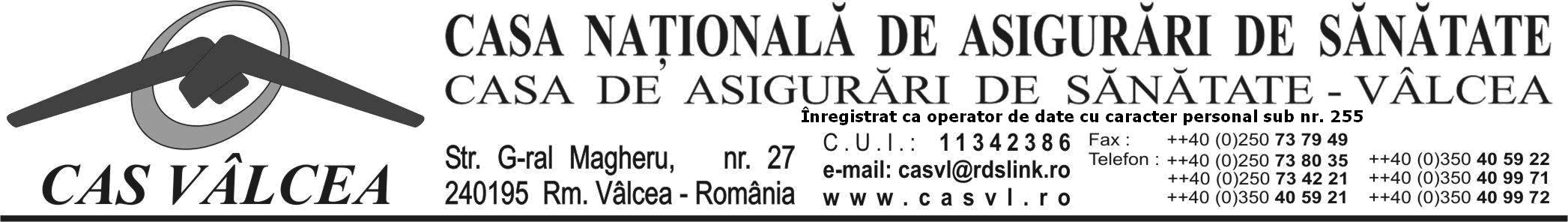 DOCUMENTE NECESARE ÎN VEDEREA INCHEIERII DE CONTRACTE PE ANUL 2021 CU FURNIZORII  DE SERVICII DE MEDICINA DENTARAConform adresei CNAS DG 1978/01.07.2021, procesul de contractare pe toate domeniile de asistenta medicala se desfasoara in luna IULIE 2021.Având în vedere precizarile CNAS si prevederile H.G. nr. 696/2021 pentru aprobarea Contractului cadru privind condiţiile acordării asistenţei medicale în cadrul sistemului de asigurări sociale de sănătate pentru anii 2021-2022 şi ale Normelor metodologice de aplicare a Contractului cadru, Casa de Asigurări de Sănătate Valcea stabileşte  ca perioadă de contractare intervalul 01 - 31 IULIE 2021. Toţi furnizorii interesaţi vor transmite, cererile si documentele necesare contractarii pana la data de  14 IULIE 2021 ora 16.30.Atragem atenţia tuturor furnizorilor de servicii medicale, medicamente şi dispozitive medicale că nerespectarea acestui termen duce la neîncheierea contractelor cu furnizorii respectivi.Documente OBLIGATORII NECESARE încheierii contractelor CONFORM H.G. nr. 696/2021 PENTRU APROBAREA CONTRACTULUI-CADRU privind condiţiile acordării ASISTENTEI MEDICALE STOMATOLOGICE în cadrul sistemului de asigurări sociale de sănătate pentru anul 2021-2022:a) cererea/solicitarea pentru intrare în relaţie contractuală cu casa de asigurări de sănătate;b) 1.dovada de evaluare a furnizorului precum şi a punctului/punctelor de lucru secundare, după caz, - pentru furnizorii care au această obligaţie conform prevederilor legale în vigoare, valabilă la data încheierii contractului, cu obligaţia furnizorului de a o reînnoi pe toată perioada derulării contractului; Dovada de evaluare se depune la contractare numai de furnizorii care au evaluarea făcută de altă casă de asigurări de sănătate decât cea cu care furnizorul doreşte să intre în relaţie contractuală;    2. a) dovada de acreditare sau de înscriere în procesul de acreditare a furnizorului, precum şi a punctului/punctelor de lucru secundare, după caz, pentru furnizorii care au această obligaţie conform prevederilor legale în vigoare, valabilă la data încheierii contractului, cu obligaţia furnizorului de a o reînnoi pe toată perioada derulării contractului; b) Dovada de acreditare se depune la contractare de furnizorii care nu au această obligaţie şi au optat să se acrediteze; c) contul deschis la Trezoreria Statului sau la bancă, potrivit legii; d) codul de înregistrare fiscală - codul unic de înregistrare sau codul numeric personal al reprezentantului legal - copia buletinului/cărţii de identitate, după caz; e) dovada asigurării de răspundere civilă în domeniul medical pentru furnizor, valabilă la data încheierii contractului, cu obligaţia furnizorului de a o reînnoi pe toată perioada derulării contractului, cu excepţia cabinetelor medicale individuale şi societăţilor cu răspundere limitată, cu un singur medic angajat;    f) lista, asumată prin semnătura electronică, cu personalul medico-sanitar care intră sub incidenţa contractului încheiat cu casa de asigurări de sănătate şi care îşi desfăşoară activitatea în mod legal la furnizor, precum şi programul de lucru al acestuia, (ANEXA1 si 2). Lista cuprinde informaţii necesare încheierii contractului;    g) programul de activitate al cabinetului/punctului/punctelor de lucru secundare, (Anexa 3);    h) certificat de membru al CMSR, pentru fiecare medic dentist care îşi desfăşoară activitatea la furnizor într-o formă prevăzută de lege şi care urmează să fie înregistrat în contract şi să funcţioneze sub incidenţa acestuia, valabil la data încheierii contractului şi reînnoit pe toată perioada derulării contractului, document care se eliberează/avizează şi pe baza dovezii de asigurare de răspundere civilă în domeniul medical;    i) certificatul de membru al OAMGMAMR pentru asistenţii medicali care îşi desfăşoară activitatea la furnizor într-o formă prevăzută de lege, valabil la data încheierii contractului şi reînnoit pe toată perioada derulării contractului, document care se eliberează/avizează şi pe baza dovezii de asigurare de răspundere civilă în domeniul medical.Medicii, pentru a intra în relaţie contractuală cu casa de asigurări de sănătate, trebuie să deţină semnătură electronică extinsă/calificată.  j) declaratie pe proprie răspundere a reprezentantului legal – conform art. 204 din HGR 696/2021 (model anexat)Documentele necesare încheierii contractelor se transmit în format electronic asumate fiecare în parte prin semnătura electronică extinsă/calificată a reprezentantului legal al furnizorului. Reprezentantul legal al furnizorului răspunde de realitatea şi exactitatea documentelor necesare încheierii contractelor.	Documentele solicitate în procesul de contractare sau în procesul de evaluare a furnizorului existente la nivelul casei de asigurări de sănătate nu vor mai fi transmise la încheierea contractelor, cu excepţia documentelor modificate sau cu perioadă de valabilitate expirată, care se transmit în format electronic cu semnătura electronică extinsă/calificată.calendarul de contractare pe anul 2021 il puteti consulta pe site-ul cas valcea: www.casvl.ro				DIRECTIA RELATII CONTRACTUALE 					Director exectutiv D.R.C. 					      Dr. Iuliana Dinut